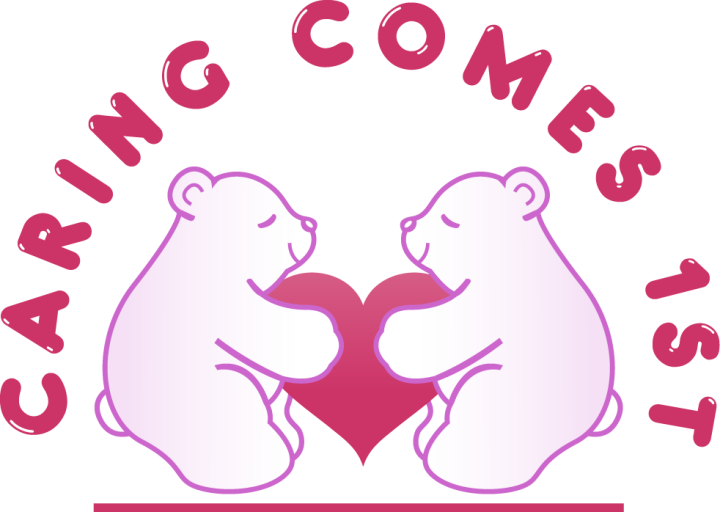 Staff Rates – Care Assistant 2022Office: 0117 909 6070admin@caringcomes1st.co.ukMileage is paid at 40p per mile from after first to last visit.Weekdays7am-4pm4pm-10pm1 hour£11.00£11.50Weekends7am-4pm4pm-10pm1 hour£12.00£12.50Bank Holiday7am-4pm4pm-10pm1 Hour£22.00£23.00